LE LIVRE DE MON PRENOMBONJOUR, JE M’APPELLEC’EST MON PRENOM !Je l’ai écrit avec des tampons Voici mon initiale réalisée avec de la pâte à modeler puis  tracée dans de la semoule :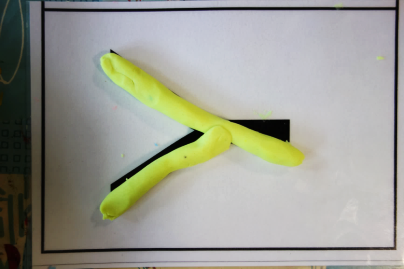  Je suis capable de  trouver d’autres mots qui commencent par la même initiale :Voici mes premiers essais d’écriture de mon prénom :Aide pour les parents qui souhaitent  apprendre à leur enfant à respecter le sens de l’écriture : 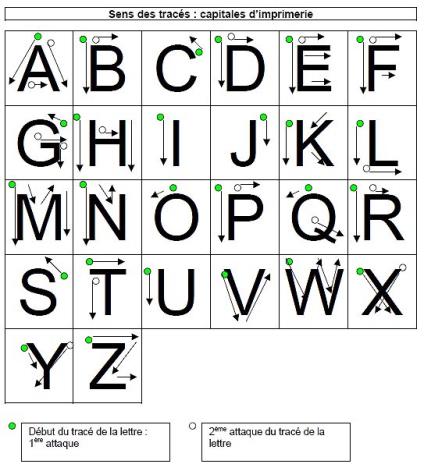 Pour écrire mon prénom j’ai besoin de plusieurs lettres de l’alphabet, mais pas n’importe lesquelles, seulement celles où j’ai mis une gommette.j’ai trouvé tout seul     -     la maîtresse m’a aidé    -     je ne suis pas encore prêt(e) pour ce travailVoici l’initiale de mon prénom, c’est celle qui s’écrit en premier.Je l’ai décorée avec des gommettes.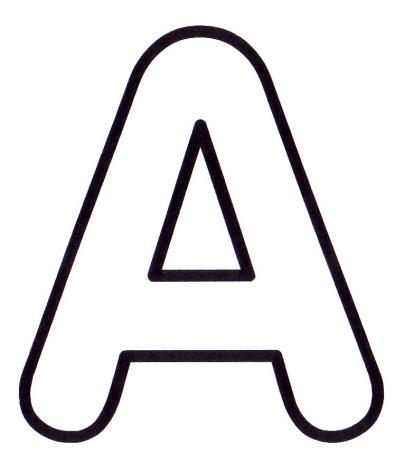 Voici l’initiale de mon prénom, c’est celle qui s’écrit en premier.Je l’ai décorée avec des gommettes.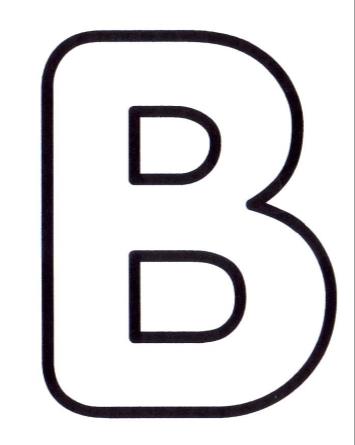 Je suis capable de le reconstituer en replaçant dans l’ordre et dans le bon sens toutes les lettres qui le composent :DAPHNEJe suis capable de le reconstituer en replaçant dans l’ordre et dans le bon sens toutes les lettres qui le composent :EMMAJe peux l’écrire  avec un feutre effaçable en respectant le sens de l’écriture :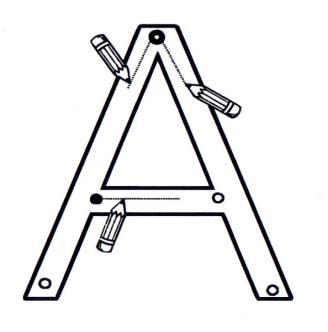 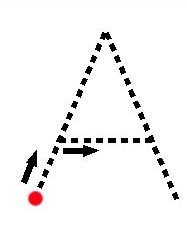 Je peux l’écrire  avec un feutre effaçable en respectant le sens de l’écriture :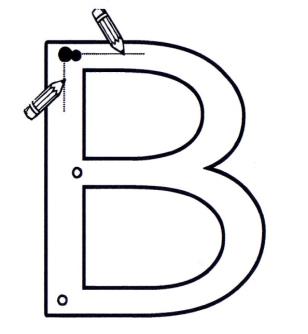 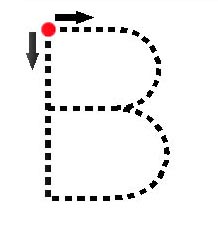 Je peux l’écrire  avec un feutre effaçable en respectant le sens de l’écriture :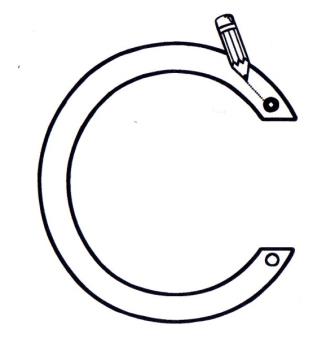 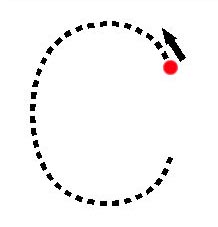 Je peux l’écrire  avec un feutre effaçable en respectant le sens de l’écriture :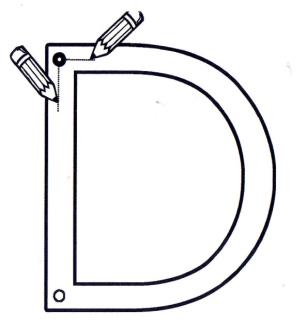 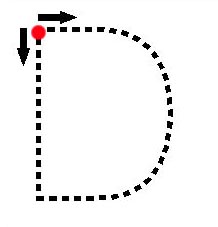 Je peux l’écrire  avec un feutre effaçable en respectant le sens de l’écriture :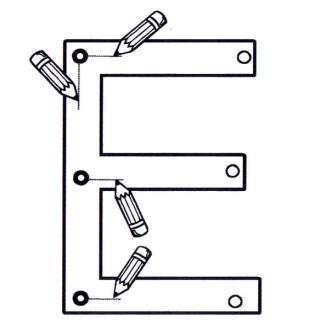 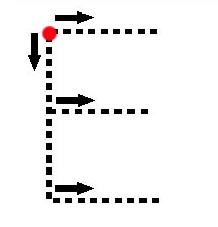 Je peux l’écrire  avec un feutre effaçable en respectant le sens de l’écriture :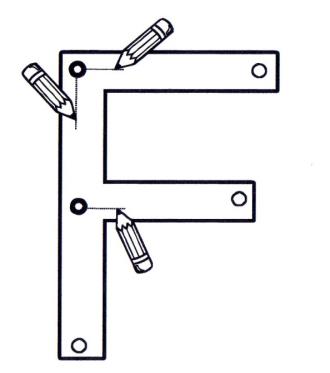 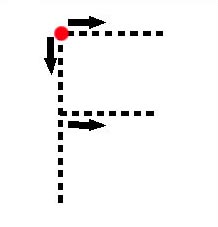 Je peux l’écrire  avec un feutre effaçable en respectant le sens de l’écriture :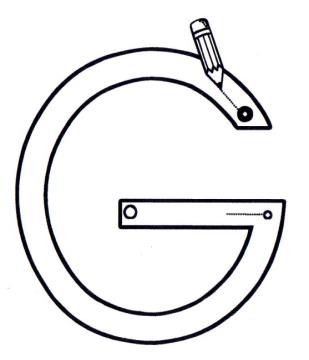 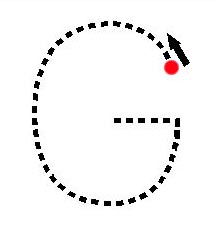 Je peux l’écrire  avec un feutre effaçable en respectant le sens de l’écriture :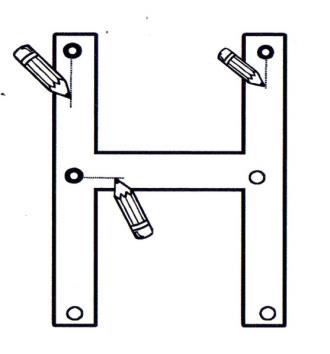 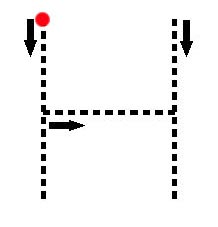 Je peux l’écrire  avec un feutre effaçable en respectant le sens de l’écriture :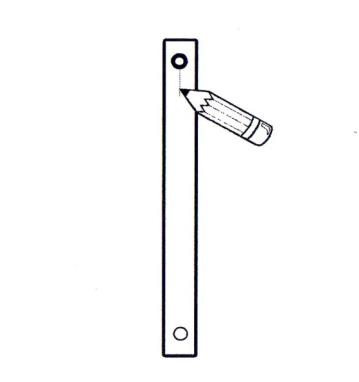 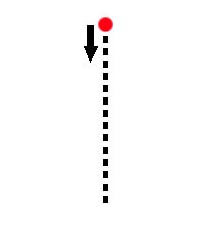 Je peux l’écrire  avec un feutre effaçable en respectant le sens de l’écriture :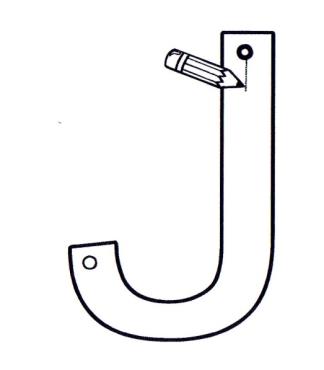 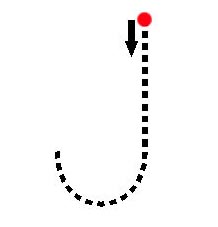 Je peux l’écrire  avec un feutre effaçable en respectant le sens de l’écriture :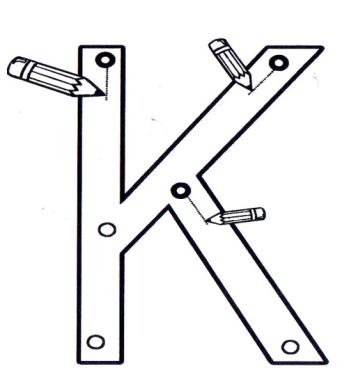 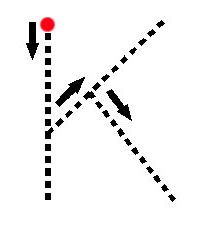 Je peux l’écrire  avec un feutre effaçable en respectant le sens de l’écriture :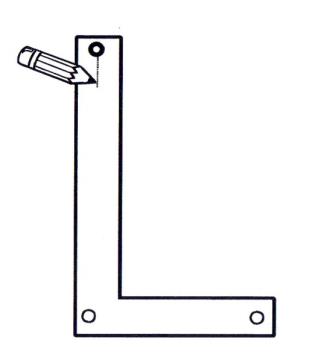 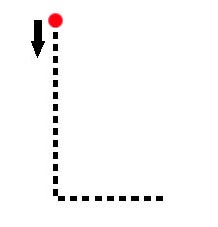 Je peux l’écrire  avec un feutre effaçable en respectant le sens de l’écriture :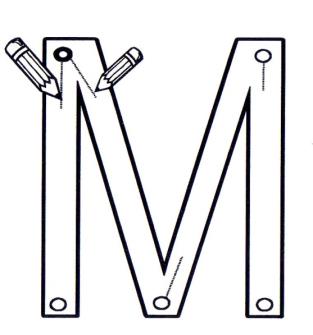 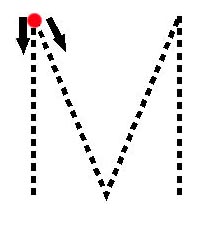 Je peux l’écrire  avec un feutre effaçable en respectant le sens de l’écriture :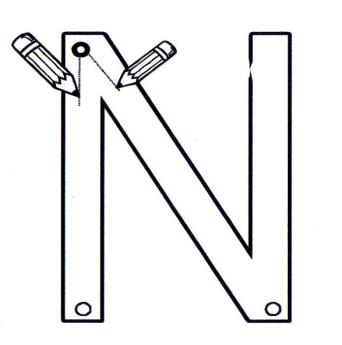 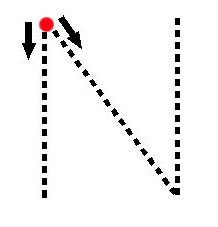 Je peux l’écrire  avec un feutre effaçable en respectant le sens de l’écriture :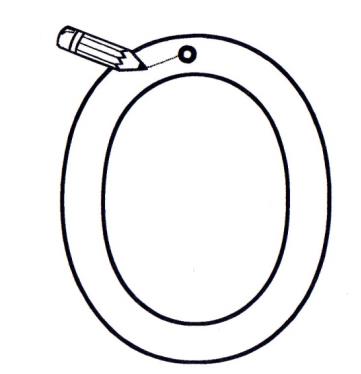 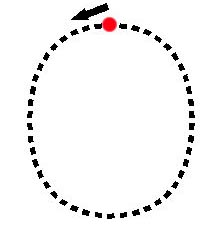 Je peux l’écrire  avec un feutre effaçable en respectant le sens de l’écriture :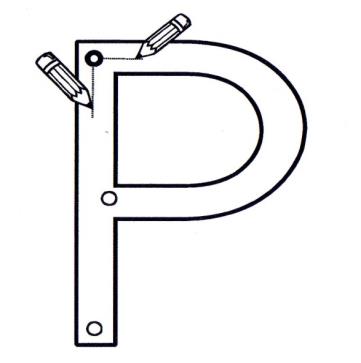 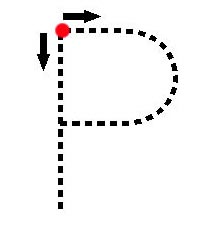 Je peux l’écrire  avec un feutre effaçable en respectant le sens de l’écriture :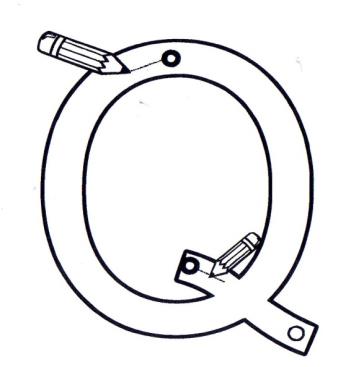 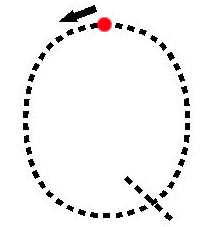 Je peux l’écrire  avec un feutre effaçable en respectant le sens de l’écriture :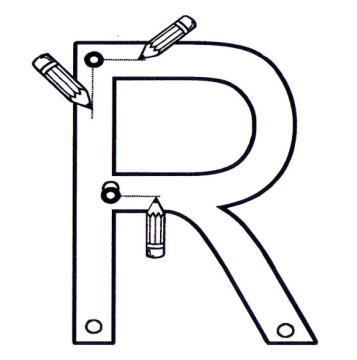 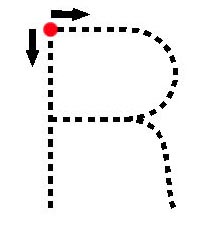 Je peux l’écrire  avec un feutre effaçable en respectant le sens de l’écriture :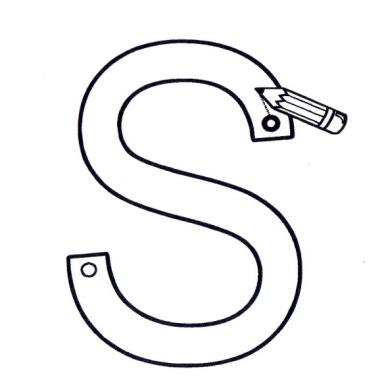 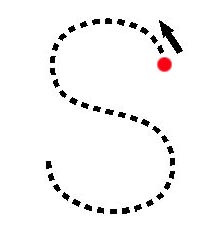 Je peux l’écrire  avec un feutre effaçable en respectant le sens de l’écriture :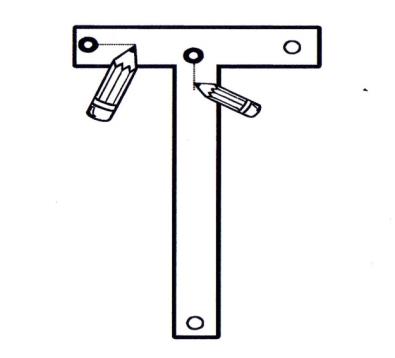 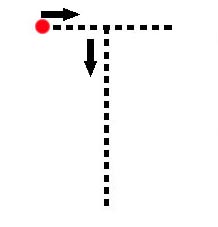 Je peux l’écrire  avec un feutre effaçable en respectant le sens de l’écriture :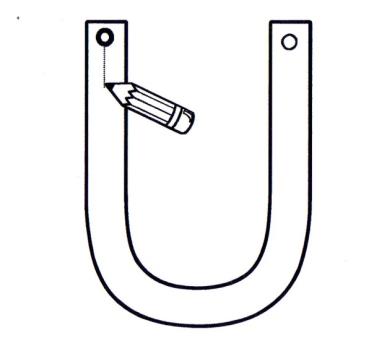 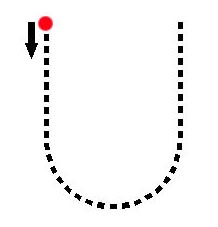 Je peux l’écrire  avec un feutre effaçable en respectant le sens de l’écriture :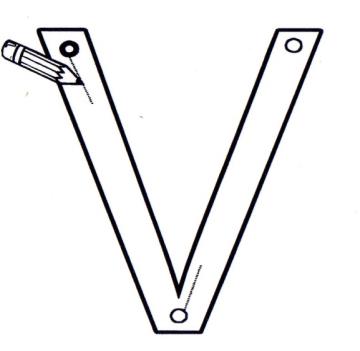 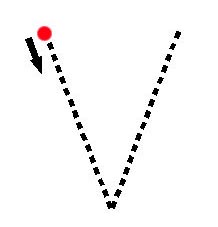 Je peux l’écrire  avec un feutre effaçable en respectant le sens de l’écriture :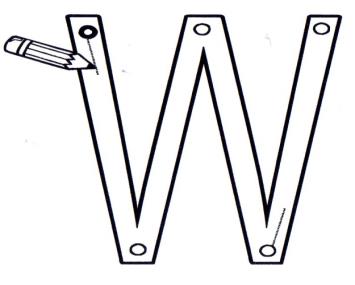 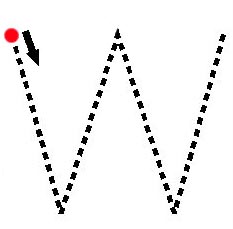 Je peux l’écrire  avec un feutre effaçable en respectant le sens de l’écriture :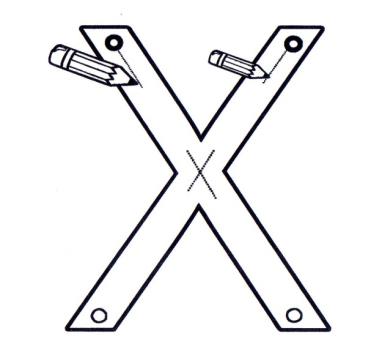 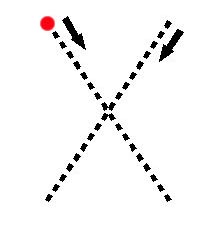 Je peux l’écrire  avec un feutre effaçable en respectant le sens de l’écriture :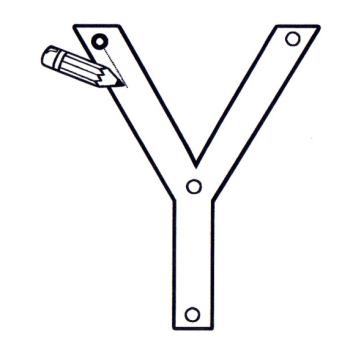 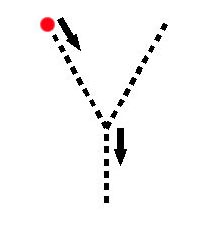 Je peux l’écrire  avec un feutre effaçable en respectant le sens de l’écriture :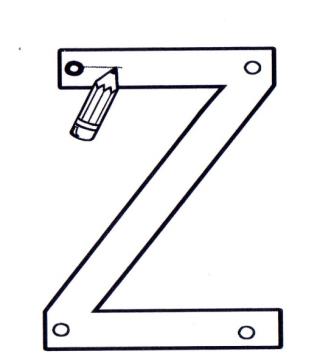 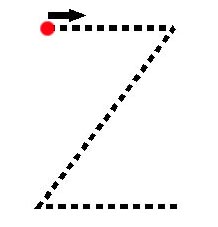 PhotoABCDEFGHIJKLMNOPQRSTUVWXYZ